Ф.И______________________________Промежуточная аттестацияпо предмету «ОКРУЖАЮЩИЙ МИР»   4 класс                                                  Вариант 1Часть 1Рассмотри рисунок, на котором изображён двор с колодцем. Тачка изготовлена из металла. Она отмечена на рисунке стрелкой с соответствующей надписью.Покажи на рисунке стрелкой любой предмет (любую деталь) из камня и любойпредмет	(любую деталь) из дерева.	Подпиши название	соответствующегоматериала рядом с каждой стрелкой.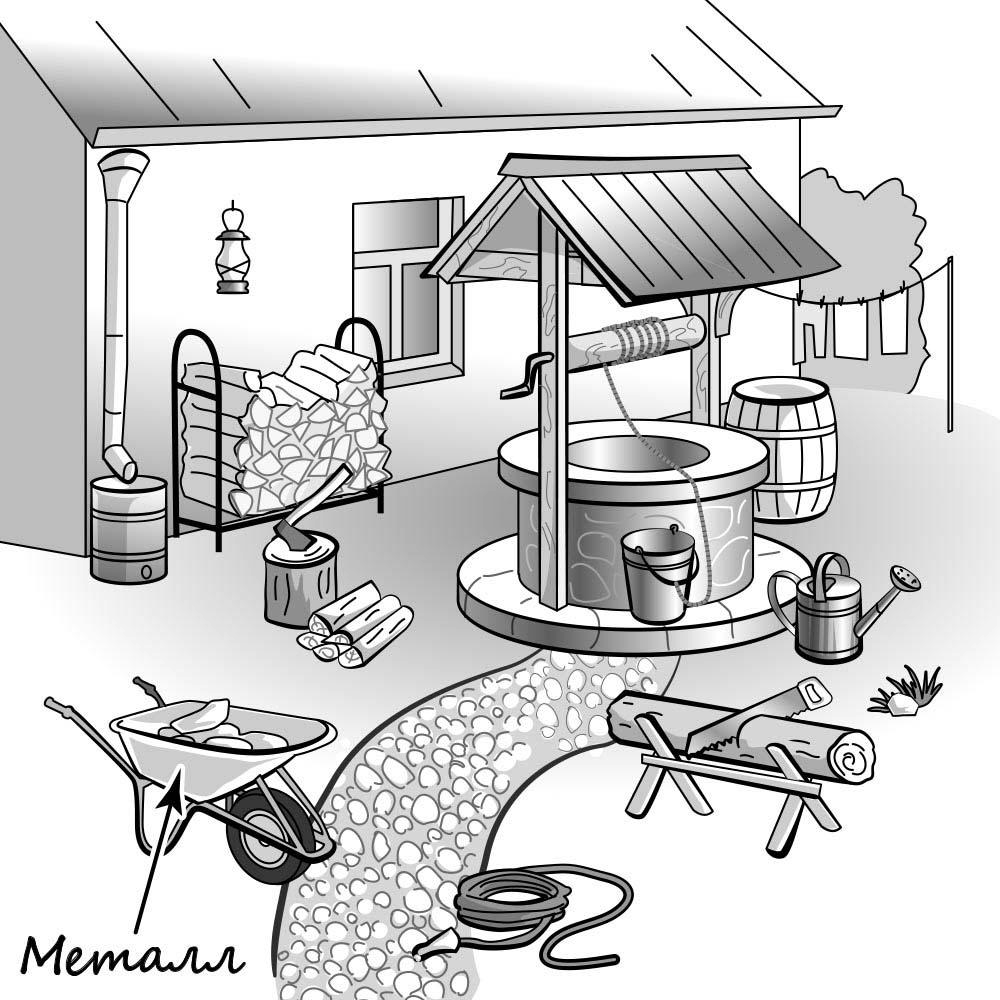 На	интернет-сайтах	погоды	можно	встретить	подобные	таблицы.	Изучи прогноз погоды на трое суток по приведённой ниже таблице.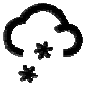 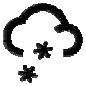 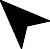 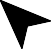 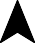 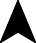 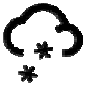 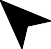 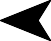 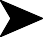 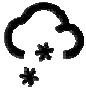 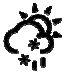 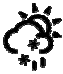 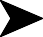 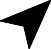 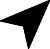 Облачность и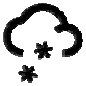 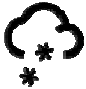 атмосферные	    	  осадки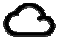 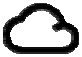 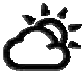 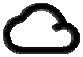 Температура воздуха, °CНаправление ветраВлажность воздуха, %Выбери верные утверждения об ожидаемой погоде на эти трое суток и запиши в строку ответа их номера.Во вторник в течение всего дня будет идти снег.В среду вечером ветер изменит своё направление на западное.В четверг влажность воздуха будет меняться от 70% до 75% .Во вторник температура воздуха будет колебаться от –4 °C днём до –9 °Cночью.Ответ:  	Рассмотри карту мира. На ней буквами А и Б отмечены два материка.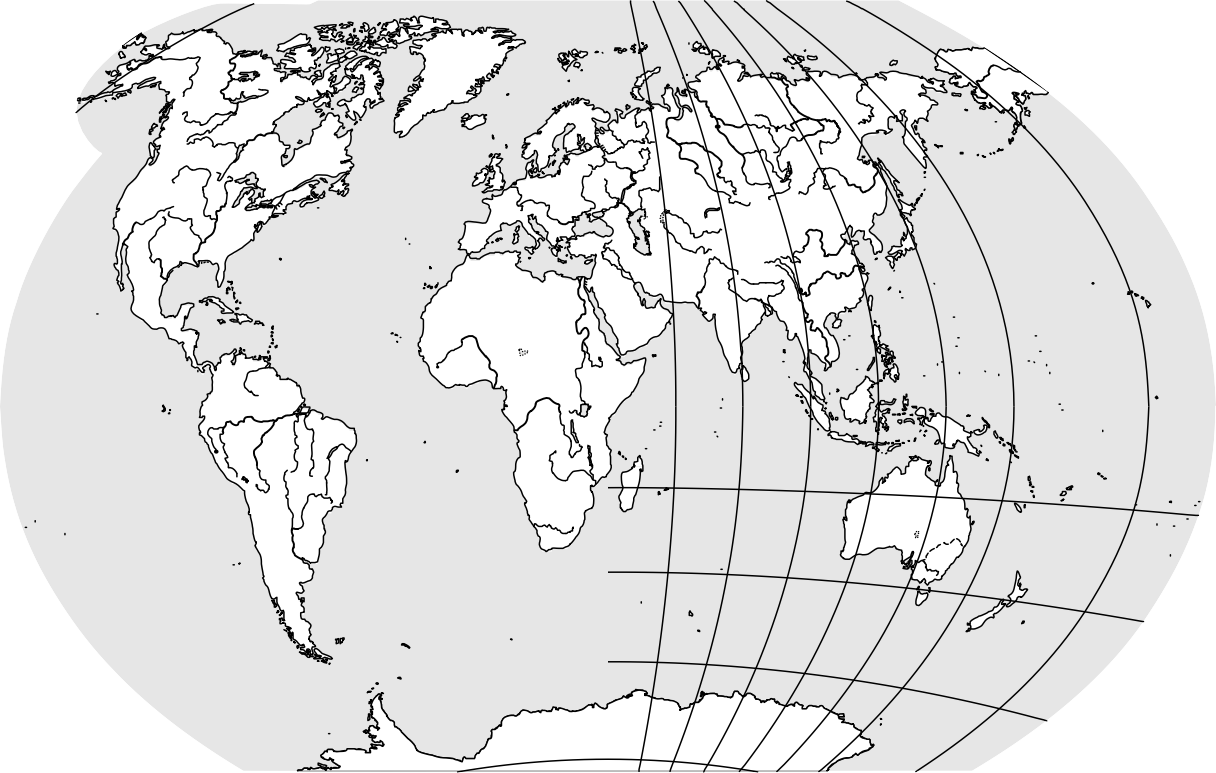 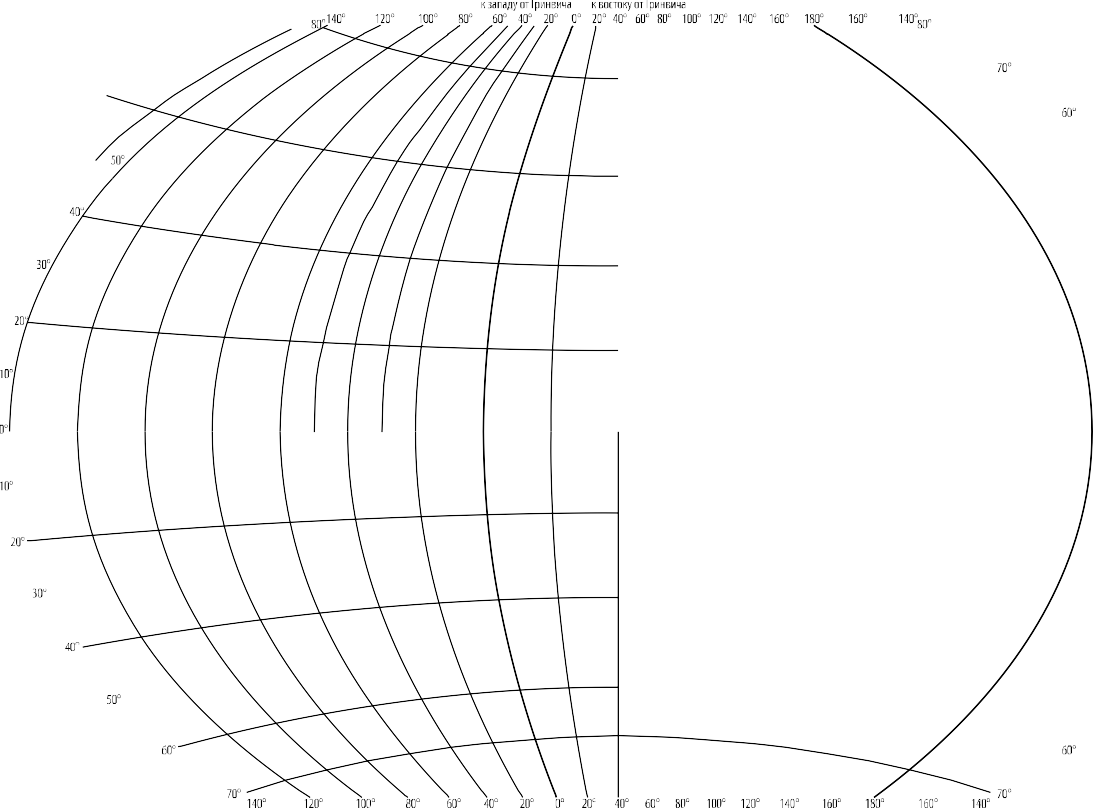 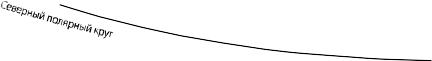 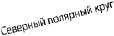 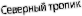 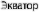 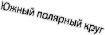 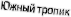 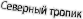 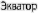 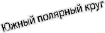 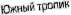 Запиши название каждого материка в отведённое для этого поле.Название материка	:	Название материка	:На следующей странице представлены фотографии ягуара, ламы, кенгуру и собаки динго. Запиши название каждого из этих животных рядом с номером фотографии, на которой оно изображено.1)	2)  	3)	4)  	Какие из этих животных обитают в естественной среде (не в зоопарке) на материке А, а какие – на материке Б? Запиши номера фотографий с изображением этих животных в таблицу под соответствующими буквами.Ответ: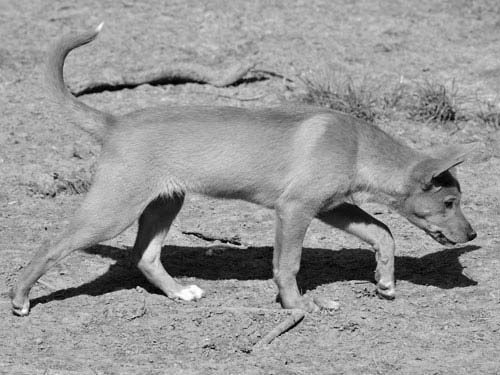 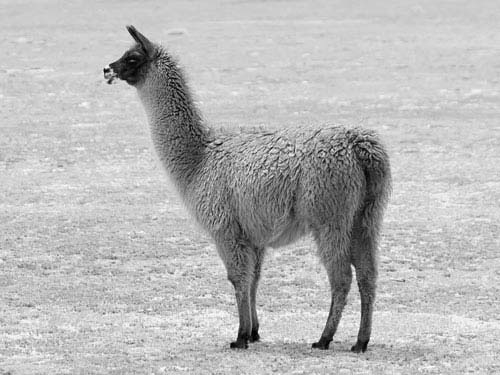 1)	2)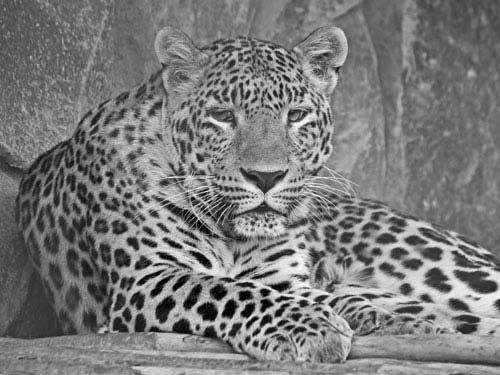 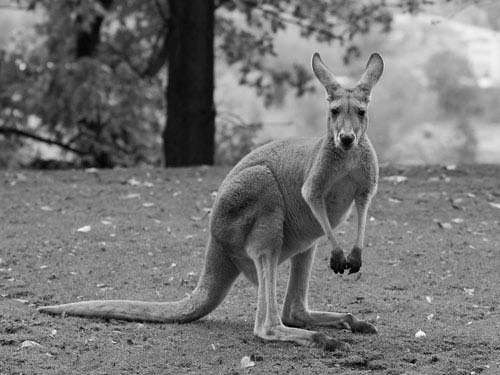 3)	4)Рассмотри изображение человека. Покажи стрелками и подпиши голень, плечои лёгкое человека так, как показано на примере.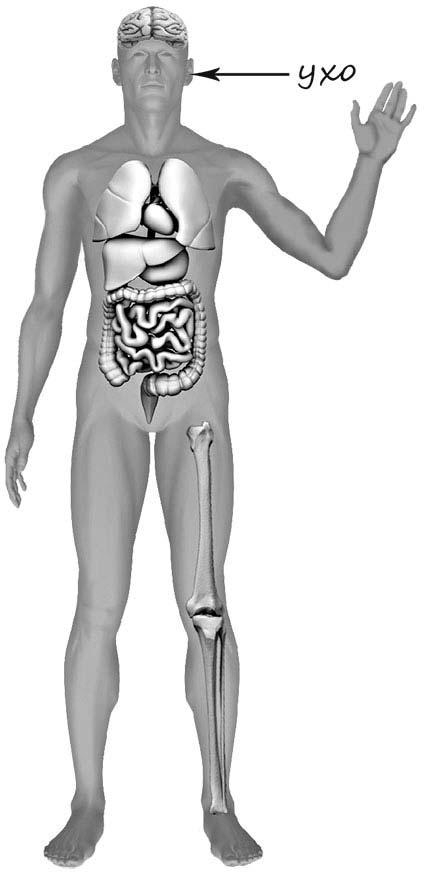 Составь два правила сохранения здоровья и правильного поведения человека из приведённых частей фраз: для этого к каждой позиции первого столбца подбери соответствующую позицию из второго столбца.Начало фразы	Продолжение фразыА)	Если тебя укусила оса,Б)	Если на улице к тебе подбежала незнакомая собака,не следует её гладить.нужно промыть это место раствором лимонной кислоты или соды, или водой с мылом.нужно принять прохладный душ.Запиши в таблицу выбранные цифры под соответствующими буквами. Ответ:Антон решил провести наблюдения за качанием маятника. Для этого он изготовил два маятника – взял две прочные нитки одинаковой длины, закрепил их на перекладине и подвесил к каждой нитке по шарику одинакового размера: к одной нитке лёгкий шарик из пенопласта, к другой – тяжёлый из пластилина. Затем оба   шарика   на   нитках   он   отклонил   на   одинаковое   расстояние и одновременно отпустил. Шарики начали качаться на нитках, отклоняясь то в одну, то в другую сторону. Вскоре шарик из пенопласта остановился, а шарик из пластилина ещё некоторое время продолжал качаться на нитке.Начало опыта	Ход опыта	Окончание опыта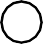 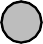 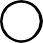 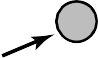 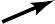 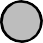 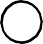 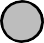 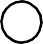 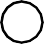 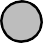 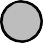 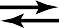 Сравни	условия	качания	шариков	на	нитках	в описанном	опыте. Подчеркни в каждой строке одно из выделенных слов.Длина ниток:	одинаковая / различнаяВес шариков:	одинаковый / различныйРазмер шариков:	одинаковый / различныйПо результатам опыта сделай вывод о том, как вес шарика влияет на длительность его качания на нитке.Ответ:  	Если бы Антон захотел выяснить, влияет ли длина нитки на длительнос качания шариков, с помощью какого опыта он мог бы это сделать? Опиши эт опыт.Ответ:  	Часть 2Рассмотри знаки, изображённые на рисунках, и ответь на вопросы.А	Б	В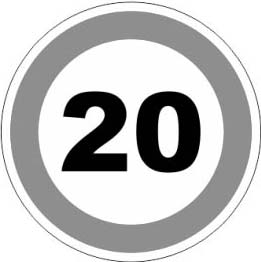 Какой из этих знаков можно встретить на этикетке одежды?Ответ.Какое правило отражает этот знак?Ответ:  	Какие правила отражают два других знака? Запиши ответы в таблицу.На фотографиях изображены предметы, с которыми работают представители определённых профессий.Выбери одну из фотографий и запиши букву, под которой она приведена. Представители какой профессии работают с изображённым(-и) на выбранной фотографии предметом(-ами)? Если ты знаешь много профессий, представителикоторых работают с выбранным(-и) тобой предметом(-ами), назови любую из них. Какую работу выполняют люди этой профессии? Чем работа людей этойпрофессии полезна обществу?А)	Б)	В)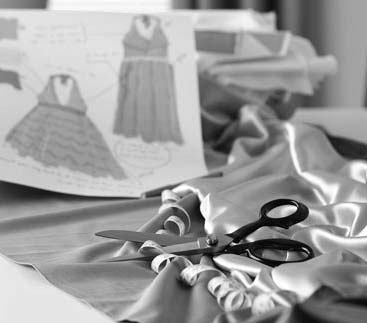 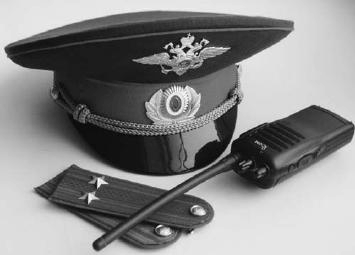 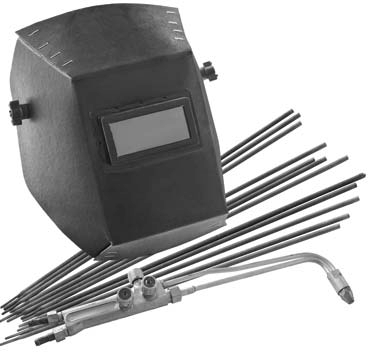 Выбранная фотография:Ответ:  	28	декабря	отмечается	Международный	день	кино.	Это	праздник	всех создателей кинофильмов: режиссёров, операторов, актёров.2020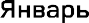 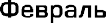 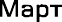 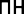 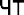 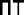 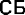 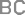 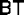 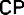 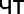 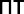 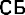 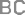 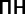 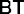 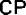 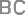 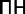 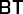 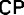 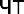 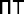 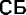 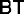 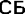 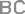 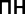 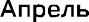 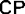 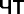 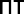 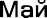 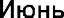 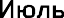 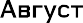 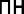 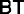 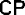 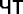 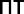 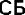 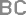 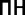 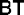 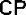 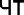 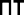 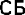 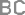 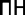 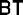 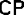 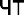 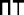 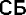 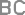 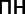 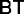 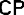 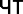 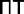 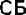 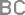 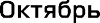 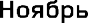 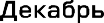 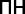 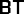 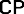 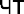 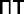 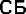 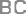 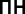 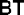 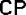 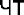 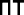 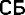 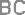 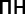 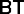 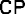 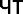 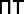 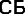 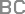 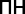 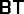 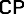 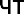 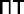 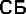 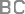 Обведи эту дату в календаре.Запиши, на какой день недели приходится эта дата в 2020 году. Ответ: 	Как ты думаешь, какую роль играет кино в жизни каждого современного человека? (Напиши ответ объёмом до пяти предложений.)Ответ:  	Запиши название региона: республики, или области, или края, или автономного округа, в котором ты живёшь.Ответ:  	Как называется главный город твоего региона?Ответ:  	Что изображено на гербе твоего региона?Ответ:  	Какие природные или культурно-исторические достопримечательности есть в твоём регионе (укажи не менее двух)? Напиши об одной из этих достопримечательностей.Ответ:  	123451211234567891011123456789234567867   89101112131415161718191011121314151691011121314151314 15161718192021222324252617181920212223161718192021222021 22232425262728293031242526272829232425262728292728 29303031123123456712345124567891089101112131467891011123456789111213141516171516171819202113141516171819101112131415161819202122232422232425262728202122232425261718192021222325262728293031292930272727272727272829303124242424252627 28 2927 28 2927 28 2930313131311234561234112345678910111213567891011234567878910111213141516171819201213141516171891011121314151415161718192021222324252627192021222324251617181920212221222324252627282930262728293031232425262728292829303130